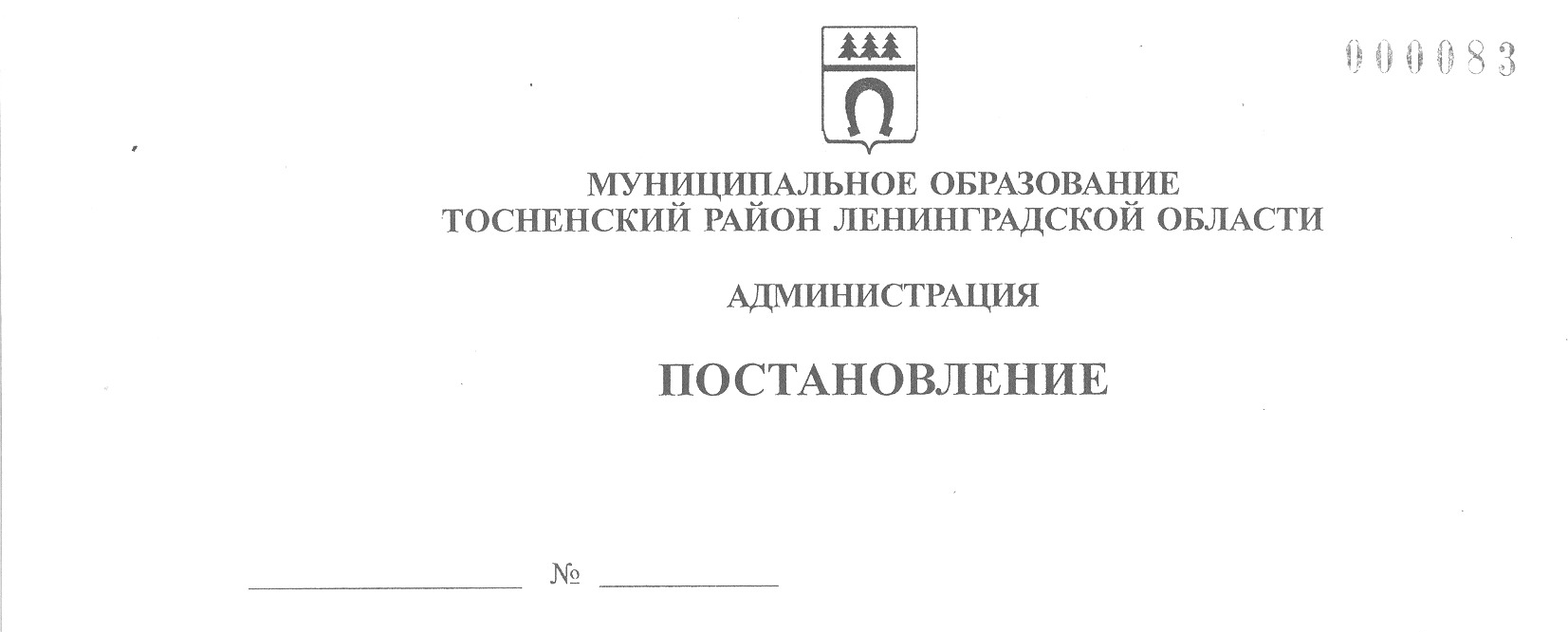 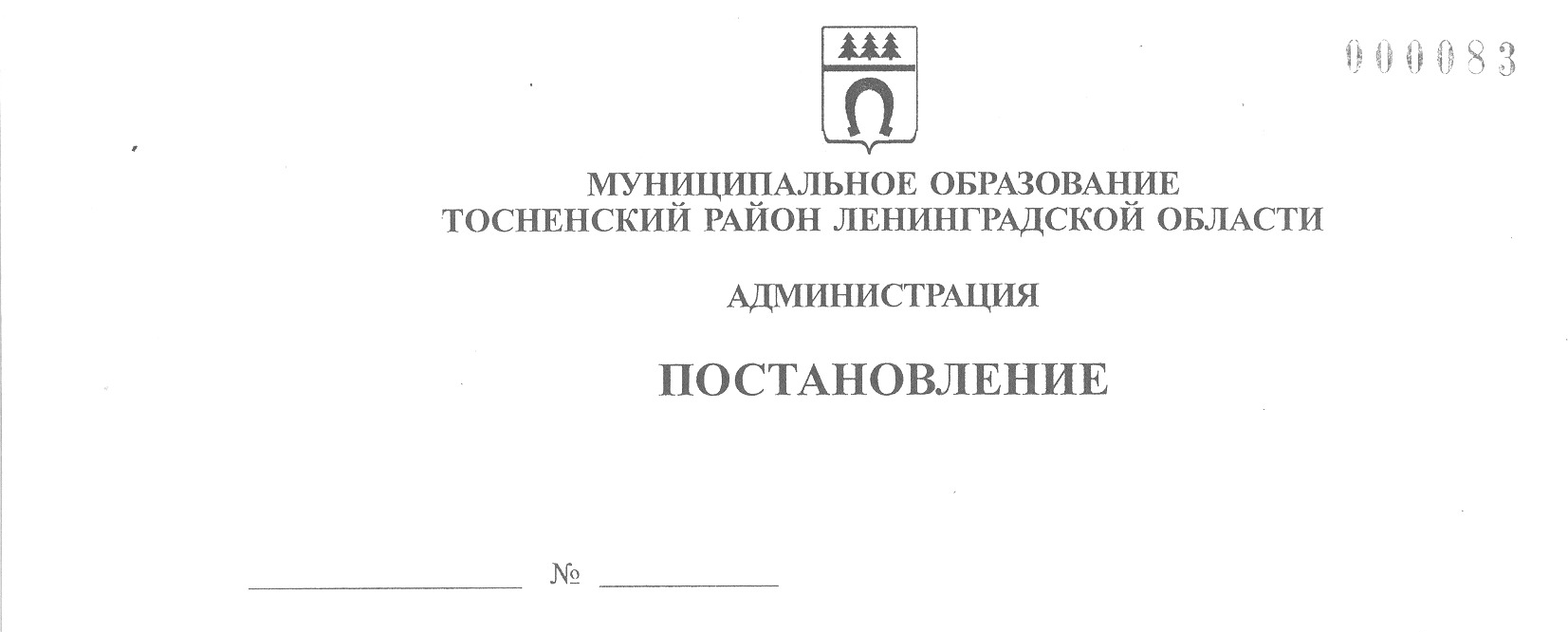 07.02.2022                                  262-паО внесении изменений в постановление администрации муниципального образования Тосненский район Ленинградской области от 27.10.2021 № 2524-па «О мерах по реализации постановления Правительства Ленинградской области от 13.08.2020 № 573 «О мерах по предотвращению распространения новой коронавирусной инфекции (COVID-19) на территории Ленинградской области и признании утратившими силу отдельных постановлений Правительства Ленинградской области»В соответствии с постановлением Правительства Ленинградской области от 13 августа 2020 года № 573 «О мерах по предотвращению распространения новой коронавирусной инфекции (COVID-19) на территории Ленинградской области и признании утратившими силу отдельных постановлений Правительства Ленинградской области» (с учетом изменений, внесенных постановлением Правительства Ленинградской области от 01.02.2022  № 64 «О внесении изменений в постановление Правительства Ленинградской области от 13 августа 2020 года № 573 «О мерах по предотвращению распространения новой коронавирусной инфекции (COVID-19) на территории Ленинградской области и признании утратившими силу отдельных постановлений Правительства Ленинградской области»), исполняя собственные полномочия, а также исполняя полномочия администрации Тосненского городского поселения Тосненского муниципального района Ленинградской области на основании статьи 13 Устава Тосненского городского поселения Тосненского муниципального района Ленинградской области и статьи 25 Устава муниципального образования Тосненский район Ленинградской области, администрация муниципального образования Тосненский район Ленинградской областиПОСТАНОВЛЯЕТ:1. Внести в постановление администрации муниципального образования Тосненский район Ленинградской области от 27.10.2021 № 2524-па «О мерах по реализации постановления Правительства Ленинградской области от 13.08.2020  № 573 «О мерах по предотвращению распространения новой коронавирусной инфекции (COVID-19) на территории Ленинградской области и признании утратившими силу отдельных постановлений Правительства Ленинградской области» (с учетом изменений, внесенных постановлениями администрации муниципального образования Тосненский район Ленинградской области от 15.12.2021 № 2950-па, от 24.12.2021 № 3063-па, от 27.02.2022 № 198-па) следующие изменения:1.1. Дополнить пунктом 3.7 следующего содержания:«3.7. До 20 февраля 2022 года включительно реализацию дополнительных общеобразовательных программ в общеобразовательных организациях, организациях дополнительного образования и домах культуры, реализующих указанные образовательные программы, осуществлять исключительно с использованием электронного обучения и дистанционных образовательных технологий, в соответствии с требованиями раздела «Дополнительное образование (в том числе в домах культуры)» согласно приложению 2 к постановлению Правительства Ленинградской области от 13.08.2020  № 573 «О мерах по предотвращению распространения новой коронавирусной инфекции (COVID-19) на территории Ленинградской области и признании утратившими силу отдельных постановлений Правительства Ленинградской области».1.2. Дополнить пунктом 3.8 следующего содержания:«3.8. До 20 февраля 2022 года включительно запретить проведение массовых мероприятий для детей, а также спортивных массовых мероприятий для детей на выезде».1.3. Пункт 7 изложить в следующей редакции:«7. Комитету по организационной работе, местному самоуправлению, межнациональным и межконфессиональным отношениям администрации муниципального образования Тосненский район Ленинградской области осуществлять контроль за исполнением     запрета на проведение всех массовых мероприятий на территории Тосненского района Ленинградской области, включая запрещение проведения до 20 февраля 2022 года включительно на проведение массовых гуляний, зрелищных и иных массовых мероприятий, в том числе мероприятий, предусмотренных в разделах «Мероприятия, организованные органами местного самоуправления Ленинградской области в целях участия населения в осуществлении местного самоуправления, предусмотренные Федеральным законом от 6 октября 2003 года № 131-ФЗ «Об общих принципах организации местного самоуправления в Российской Федерации», «Массовые мероприятия», «Мероприятия, организованные Правительством Ленинградской области, органами государственной власти Ленинградской области, государственными органами Ленинградской области» приложения 2 к постановлению Правительства Ленинградской области от 13.08.2020  № 573 «О мерах по предотвращению распространения новой коронавирусной инфекции (COVID-19) на территории Ленинградской области и признании утратившими силу отдельных постановлений Правительства Ленинградской области».1.4. Пункт 8 дополнить абзацем следующего содержания:«Учреждениям культуры Тосненского района Ленинградской области обеспечить соблюдение требований, предусмотренных постановлением Правительства Ленинградской области от 13 августа 2020 года № 573 «О мерах по предотвращению распространения новой коронавирусной инфекции (COVID-19) на территории Ленинградской области и признании утратившими силу отдельных постановлений Правительства Ленинградской области», а также всех норм эпидемиологической безопасности (санитарная обработка помещений не менее трех раз в день, контактных поверхностей ручек дверей – не реже одного раза в час, установка санитайзеров).Музеям, расположенным на территории Тосненского района Ленинградской области, организовывать экскурсионные мероприятия на открытом воздухе.Доступ посетителей, в том числе индивидуальных посетителей, в парковые зоны музеев (музейных комплексов) разрешается при соблюдении требований, предусмотренных приложением 2 к настоящему постановлению.Допуск индивидуальных посетителей и организованных групп разрешается при условии наличия у посетителей, достигших 18-летнего возраста, документов, подтверждающих прохождение полного курса вакцинации от COVID-19, или медицинский отвод от вакцинации от COVID-19, или факт заболевания COVID-19 в течение последних 12 месяцев, или отрицательный результат лабораторного исследования методом полимеразной цепной реакции на наличие коронавирусной инфекции (COVID-19), проведенного не позднее чем за 48 часов, при соблюдении требований, предусмотренных приложением 2 к настоящему постановлению, а также с запретом на предоставление посетителям во временное пользование системы «Аудиогид» и других контактных средств для самостоятельного знакомства с экспозицией (за исключением выездных виртуальных экскурсий с использованием 3D-очков при их индивидуальной дезинфекции и наличии отрицательного результата теста на коронавирус у сотрудников музеев, допущенных к организации таких экскурсий) при условии соблюдения всех норм эпидемиологической безопасности (санитарная обработка помещений не менее трех раз в день, контактных поверхностей ручек дверей – не реже одного раза в час, установка санитайзеров).Запрещается посещение лицами, не достигшими 18-летнего возраста, музеев и внемузейных пространств, за исключением организованных групп детей, состоящих из обучающихся одного класса (группы) общеобразовательной (дошкольной образовательной) организации, а также за исключением посещения таких объектов указанными лицами в составе семьи.Деятельность театров Тосненского района Ленинградской области допускается при условии наличия у посетителей, достигших 18-летнего возраста, документов, подтверждающих прохождение полного курса вакцинации от COVID-19, или медицинский отвод от вакцинации от COVID-19, или факт заболевания COVID-19 в течение последних 12 месяцев, или отрицательный результат лабораторного исследования методом полимеразной цепной реакции на наличие коронавирусной инфекции (COVID-19), проведенного не позднее чем за 48 часов, и при соблюдении требований, предусмотренных приложением 2 к настоящему постановлению, а также при соблюдении социальной дистанции и всех норм эпидемиологической безопасности (санитарная обработка помещений не менее трех раз в день, контактных поверхностей ручек дверей – не реже одного раза в час, установка санитайзеров).Запрещается посещение театров Тосненского района Ленинградской области лицами, не достигшими 18-летнего возраста, за исключением организованных групп детей, состоящих из обучающихся одного класса (группы) общеобразовательной (дошкольной образовательной) организации, а также за исключением посещения таких объектов указанными лицами в составе семьи.Деятельность учреждений культурно-досугового типа Тосненского района Ленинградской области допускается для лиц старше 18 лет в части методической работы, репетиционного процесса, кружковой работы при соблюдении требований, предусмотренных приложением 2 к настоящему постановлению, а также социальной дистанции и всех норм эпидемиологической безопасности (санитарная обработка помещений не менее трех раз в день, контактных поверхностей ручек дверей – не реже одного раза в час, установка санитайзеров).До 20 февраля 2022 года включительно кружковая работа для лиц, не достигших 18-летнего возраста, допускается исключительно с использованием электронного обучения и дистанционных образовательных технологий.Муниципальным библиотекам обеспечить библиотечное обслуживание населения Тосненского района Ленинградской области с ограничением максимального количества посетителей – не более одного человека на 10 квадратных метров при соблюдении всех норм эпидемиологической безопасности (санитарная обработка помещений не менее трех раз в день, контактных поверхностей ручек дверей – не реже одного раза в час, установка санитайзеров), а также при соблюдении требований, предусмотренных приложением 2 к настоящему постановлению».1.5. Дополнить пунктом 8.2. следующего содержания:«8.2. Отделу молодежной политики, физической культуры и спорта администрации муниципального образования  Тосненский район Ленинградской области осуществлять контроль за соблюдением учреждениями физической культуры и спорта, расположенными на территории Тосненского района Ленинградской области, обязательных для исполнения гражданами и организациями правил поведения при введении режима повышенной готовности или чрезвычайной ситуации, установленных постановлением Правительства Ленинградской области от 13.08.2020 года № 573 «О мерах по предотвращению распространения новой коронавирусной инфекции (COVID-19) на территории Ленинградской области и признании утратившими силу отдельных постановлений Правительства Ленинградской области» (с учетом изменений, внесенных постановлением  Правительства Ленинградской области от 02.02.2022 № 64 «О внесении изменений в постановление Правительства Ленинградской области от 13 августа 2020 года № 573 «О мерах по предотвращению распространения новой коронавирусной инфекции (COVID-19) на территории Ленинградской области и признании утратившими силу отдельных постановлений Правительства Ленинградской области»), включая контроль за исполнением до 20 февраля 2022 года включительно проведения физкультурных и спортивных мероприятий исключительно на открытом воздухе с соблюдением требований, предусмотренных постановлением Правительства Ленинградской области от 13.08.2020 № 573 «О мерах по предотвращению распространения новой коронавирусной инфекции (COVID-19) на территории Ленинградской области и признании утратившими силу отдельных постановлений Правительства Ленинградской области», при условии, что количество участников и зрителей таких мероприятий будет составлять до 500 человек, при этом численность зрителей не может превышать 50 процентов от общей вместимости мест проведения таких мероприятий. Обязательным является наличие у участников и зрителей мероприятия документов, подтверждающих прохождение полного курса вакцинации от COVID-19, или факт заболевания COVID-19 в течение последних 12 месяцев, или отрицательный результат лабораторного исследования методом полимеразной цепной реакции на наличие коронавирусной инфекции (COV1D-19), проведенного не позднее чем за 48 часов. Превышение установленного ограничения по количеству участников возможно при условии согласования с Управлением Федеральной службы по надзору в сфере защиты прав».2. Признать утратившим силу постановление администрации муниципального образования Тосненский район Ленинградской области от 03.12.2021 № 2808-па «О мерах по реализации постановления Правительства Ленинградской области от 13.08.2020 № 573 «О мерах по предотвращению распространения новой коронавирусной инфекции (COVID-19) на территории Ленинградской области и признании утратившими силу отдельных постановлений Правительства Ленинградской области».3. Отделу правопорядка и безопасности, делам ГО и ЧС администрации муниципального образования Тосненский район Ленинградской области направить в пресс-службу комитета по организационной работе, местному самоуправлению, межнациональным и межконфессиональным отношениям администрации муниципального образования Тосненский район Ленинградской области настоящее постановление для обнародования в порядке, установленном Уставом муниципального образования Тосненский район Ленинградской области.4. Пресс-службе комитета по организационной работе, местному самоуправлению, межнациональным и межконфессиональным отношениям администрации муниципального образования Тосненский район Ленинградской области обнародовать настоящее постановление в порядке, установленном Уставом муниципального образования Тосненский район Ленинградской области.5. Контроль за исполнением настоящего постановления возложить на первого заместителя главы администрации муниципального образования Тосненский район Ленинградской области Тычинского И.Ф.6. Настоящее постановление вступает в силу со дня его принятия.Глава администрации                                                                                        А.Г. КлементьевПрошкин Андрей Евгеньевич, 8(81361)2160414 га